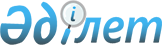 О проведении приписки на призывном участке государственного учреждения "Управление по делам обороны города Актобе" граждан 1992 года рождения
					
			Утративший силу
			
			
		
					Решение акима города Актобе Актюбинской области от 10 декабря 2008 года № 6. Зарегистрировано Управлением юстиции города Актобе Актюбинской области 15 декабря 2008 года № 3-1-100. Утратило силу в связи с истечением срока действия - (письмо акимата города Актобе Актюбинской области от 10 января 2010 года № 05-9/9)      Сноска. Утратило силу в связи с истечением срока действия  - (письмо акимата города Актобе Актюбинской области от 10.01.2010 № 05-9/9).       

Во исполнение статьи 17 Закона Республики Казахстан от 8 июля 2005 года N 74 "О воинской обязанности и воинской службе", Постановления Правительства Республики Казахстан от 5 мая 2006 года N 371 "Об утверждении Правил о порядке ведения воинского учета военнообязанных и призывников в Республике Казахстан", на основании статей 33, 37 Закона Республики Казахстан от 23 января 2001 года N 148 "О местном государственном управлении в Республике Казахстан", аким города РЕШИЛ:



      1. В период с 12 января по 31 марта 2009 года провести приписку к призывному участку государственного учреждения "Управление по делам обороны города Актобе" граждан 1992 года рождения, которым в год приписки исполняется 17 лет, а также граждан старших возрастов, не прошедших ранее приписку, проживающих постоянно или временно на территории города Актобе. 

      Расходы, связанные с выполнением мероприятий, осуществляются за счет средств местного бюджета.



      2. Рекомендовать управлению здравоохранения Актюбинской области (Сабыр К.К. по согласованию) выделить в распоряжение государственного учреждения "Управление по делам обороны города Актобе": 

      1) врачей-специалистов и медицинских сестер для проведения медицинского освидетельствования приписываемых; 

      2) врачей подростковых кабинетов для качественного и полного обеспечения медицинскими документами приписываемых; 

      3) врачей-специалистов и медицинских сестер для проведения дополнительной медицинской комиссии в результате увеличения количества приписываемых к призывному участку; 

      4) резервный состав врачей-специалистов; 

      5) необходимое медицинское имущество, инструменты и медикаменты для работы медицинской комиссии.



      3. Рекомендовать руководителям предприятий, учреждений, организаций и учебных заведений, независимо от форм собственности: 

      1) оповещать граждан, подлежащих приписке, о вызове их в городской призывной пункт и обеспечивать своевременное прибытие их по этому вызову; 

      2) освободить юношей от работы (учебы) на время, необходимое для выполнения обязанностей, связанных с постановкой допризывников на воинский учет, с сохранением за ними заработка (стипендии) по месту работы (учебы). 

      3) выделить необходимое количество технических работников.



      4. Рекомендовать государственному учреждению "Отдел образования города Актобе" (Нургалеев И.Г. по согласованию) совместно с государственным учреждением "Управление по делам обороны города Актобе" (Бултеев Т.К.) осуществлять контроль за полным охватом припиской всех юношей 1992 года рождения, обучающихся в школах города. Взять на учет всех выявленных при приписке юношей, не имеющих среднего образования, с последующим обучением их в очных и заочных общеобразовательных школах.



      5. Рекомендовать городскому отделу внутренних дел (Есмаханов Е.Б. по согласованию) выделить наряд полиции: два человека для поддержания общественного порядка на призывном пункте и два человека для розыскной группы.



      6. Городскому управлению юстиции (Еримбетов Б.С. по согласованию), городскому суду N 2 (Курмантаев А.А. по согласованию), органам и организациям, независимо от форм собственности, рекомендовать в период проведения приписки обеспечить исполнение обязанностей предусмотренных статьей 18 Закона Республики Казахстан "О воинской обязанности и воинской службе".



      7. Акимам сельских округов по требованию государственного учреждения "Управление по делам обороны города Актобе" оповещать допризывников и призывников о вызове их на призывной пункт и обеспечивать своевременное прибытие юношей.



      8. Начальнику государственного учреждения "Управление по делам обороны города Актобе" (Бултеев Т.К.) принять меры по обеспечению организованного проведения приписки граждан к призывному участку. О результатах приписки информировать акима города к 10 апреля 2009 года.



      9. Контроль за выполнением настоящего решения возложить на заместителя акима города Калдыгулову С.М. и начальника государственного учреждения "Управление по делам обороны города Актобе" Бултеева Т.К.



      10. Настоящее решение вводится в действие по истечению десяти календарных дней после первого официального опубликования.

      Аким города                   А.Мухамбетов 
					© 2012. РГП на ПХВ «Институт законодательства и правовой информации Республики Казахстан» Министерства юстиции Республики Казахстан
				